Приложение № 1         НАЦИОНАЛНО СРЕДНО УЧИЛИЩЕ „СОФИЯ“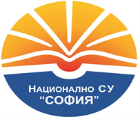 София 1618, бул. „Монтевидео“ 21, тел/факс: +359879023315, e-mail: nsou151@abv.bg, web: www.nsousofia.orgВх. № ……………………/……………..20….г.			ДО ДИРЕКТОРА									НА НСУ „СОФИЯ“З А Я В Л Е Н И ЕЗА ЗАПИСВАНЕ В I КЛАС/ИЗБИРАЕМИ ЧАСОВЕ И ЦЕЛОДНЕВНА ПОДГОТОВКА/От …………………………………………………………….……………………………....... (име, презиме, фамилия на родител/настойник/попечител)С адрес:… ………………………...………………………….…………………………….......(населено място, район, квартал, ул. № /блок, вход, етаж)телефон:….......................................................e-mail:.……………………………………........ГОСПОДИН ДИРЕКТОР,Желая синът /дъщеря ми ………………………………………………………… роден/а в гр./с. ……………………………, област …………………..…….., ЕГН ……………..……..……, да бъде записан/а в I клас на повереното Ви училище за учебната 20..…/20.… година с интензивно изучаване на български език и литература, математика, родинознание и/или компютърно моделиране в рамките на избираеми часове.Желая синът /дъщеря ми да бъде на:Полудневно обучение (8.20–12.25 ч. – учебно време)Целодневно обучение (8.20–16.30 ч. – учебно време)Детето ми посещава подготвителна група в …………………………………………							(наименование на детска градина/училище)Декларирам, че синът /дъщеря ми отговаря на следните критерии:*Административен район Овча купел включва кварталите: Овча купел, Овча купел 1, Овча купел 2, Горна баня, Суходол и с. Мало Бучино**Съседни области на Столична община са: Област Перник и София-областПрилагам:Оригинал на удостоверение за завършена Подготвителна група/клас (представя се при записване).Копие от удостоверение за раждане (представя се при записване);Анкетна карта с данни за ученика и родителите (представя се при кандидатстване);Здравно-профилактична карта (представя се при записване);Снимка паспортен формат (представя се при записване).	Информиран/а съм, че при невярно декларирани данни нося наказателна отговорност по чл. 313 от НК.Дата: ……………20.… г., гр. София				С уважение: ……………...											/подпис№КРИТЕРИИБРОЙ ТОЧКИ1.1.1. Постоянен или настоящ адрес на родител/ настойник на територията на Столична община, включващ само кварталите в Административен район Овча купел* – 3 т.или1.2. Постоянен или настоящ адрес на родител/ настойник на територията на Столична община или съседни области**, без кварталите в Административен район Овча купел* – 1 т. или1.3. Настоящ адрес на родител/настойник на територията на Столична община или съседни области**, но с постоянен адрес от останалите области на страната, който не е променян в последната 1 година – 6 т.Ползва се само един от критериите 1.1. или 1.2. или 1.3.Ползва се само един от критериите 1.1. или 1.2. или 1.3.Ползва се само един от критериите 1.1. или 1.2. или 1.3.2.Други деца в семейството обучаващи се в училището – 2 т. 3.Деца близнаци – 1 т.4.Дете с двама починали родители – 1 т.5.5.1. Дете, настанено за отглеждане в приемно семейство – 1 т. или5.2. Дете, настанено в семейство на роднини и близки по чл. 26 от Закона за закрила на детето – 1 т. или5.3. Осиновено дете – 1 т.Ползва се само един от критериите 5.1. или 5.2 или 5.3.Ползва се само един от критериите 5.1. или 5.2 или 5.3.Ползва се само един от критериите 5.1. или 5.2 или 5.3.6.Дете от многодетно семейство /три и повече деца в семейството до 18 г./ – 1 т.7.7.1. Деца със специални образователни потребности /СОП/, които имат оценка от Регионалния екип за подкрепа за личностното развитие на децата – 1 т.или7.2. Деца с хронични заболявания /с ТЕЛК на детето над 50 % степен на увреждане/ – 1 т.Ползва се само един от критериите 7.1. или 7.2.Ползва се само един от критериите 7.1. или 7.2.Ползва се само един от критериите 7.1. или 7.2.ОБЩО ТОЧКИОБЩО ТОЧКИ